UitwisselingVlamingen in Namen:Op 13,14,15 januari zijn de Vlamingen  in Namen aangekomen. Ze kwamen aan om 11.00u met de trein in het station van Jambes. De Walen wachten de Vlamingen op in het station. Daarna zijn we samen te voet naar onze school (Institut Sainte Marie van Jambes) gegaan. Het weer was slecht, het regende zoals altijd in België! Als we onze jas uitgedaan hadden, hebben we chips en friesdrank gekregen.  Na een kleine babbel, hebben we een beetje kennis met elkaar gemaakt met een spelletje. Rond 12.00u hebben we paella gegeten. Dat was lekker!  Dan, hebben we een leuk spelletje gespeeld. Rond 16.00u waren we vrij! Met mensen van de uitwisseling waren we naar Namen geweest. Dat was goed want de Vlamingen hebben onze beroemde citadel gezien! Het is moooooooi!  We hebben een glas in een café van Namen gedronken. Om 21.00u zijn we terug thuis gekomen.     De tweede dag zijn we samen samengekomen om 8.20u in de zaal van de zesdejaars van de school. We hebben “Belgium On Stage” voorgesteld, dat is een werk dat enkele leerlingen op hun school hebben gemaakt. Het onderwerp is een aspect van je eigen gemeenschap voor te stellen zoals Loic Nottet, Stromae, Walibi…                         We hebben pasta gegeten en daarna hebben we aan een rally in Namen deelgenomen om de stad te bezoeken. Dat was heel leuk! Na de rally zijn we samen naa     naar Mc Donald’s gegaan. We zijn hebben daarna met de bus naar de Bowling gegaan gegaan. Dat was lollig!Een goed moment! Om 22.00u zijn we naar huis terug gegaan.       De derde dag, hebben we foto’s van onze groep genomen, want het sneeuwde.We hebben fragmenten van de Franse films bekeken zoals « Rien à déclarer », « Bienvenue chez les Ch’tis ». We hebben gegeten, dat was lekker. Vervolgens, hebben we kaart gespeeld. We moesten stil blijven! Dat was heel moeilijk maar leuk! Uiteindelijk, moesten de Vlamingen terug naar Westerlo gaan.  Ze hebben de trein om 15.30u genomen aan het station van Jambes.Walen in Westerlo:Op 18,19,20 april zijn de Walen in Westerlo aangekomen.We hebben om 9.15u de trein van Namen naar Leuven genomen. Daarna hebben we een bus genomen. We zijn rond 11.00u aangekomen. Daarna hebben we de school bezocht na een welkomsdrankje met chips. De school is heel groot en mooi, met veel fietsen! We hebben soep en spaghetti gegeten. We hebben in de speeltuin gespeeld.  We hebben een quiz en andere spelletjes in de middenschool gespeeld. Daarna  zijn we naar huis gegaan en dan om 19.00u waren naar een café gegaan om elkaar terug te zien. We gingen terug naar huis om 21.30u. De tweede dag hebben we het spektakel van “Bert Kruysmans” over de vooroordelen gezien. We hebben fishsticks met spinaziepuree gegeten. Lekker! Na het gerecht hebben jongens voetbal gespeeld in de zon!☼ Vervolgens hebben we workshops gemaakt. Daarna hebben we een oriëntatieloop gedaan. Het was warm! Na de schooluren zijn we gaan bowlen.De derde dag hebben we de workshops beëindigd. Daarna hebben we gegeten en workshops  voorgesteld. Uiteindelijk mochten we de bus nemen om terug naar huis te gaan. We hebben veel dingen geleerd met deze uitwisseling. Maar deze was veel te kort ! Dank u wel. Anaëlle Mabille-Maxim Amay.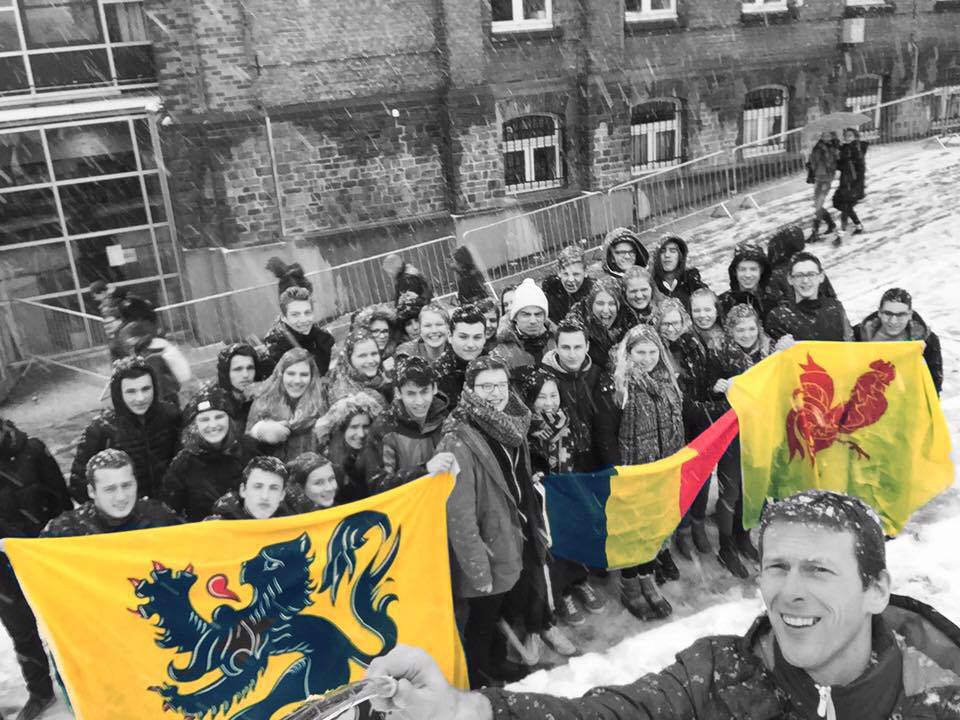 